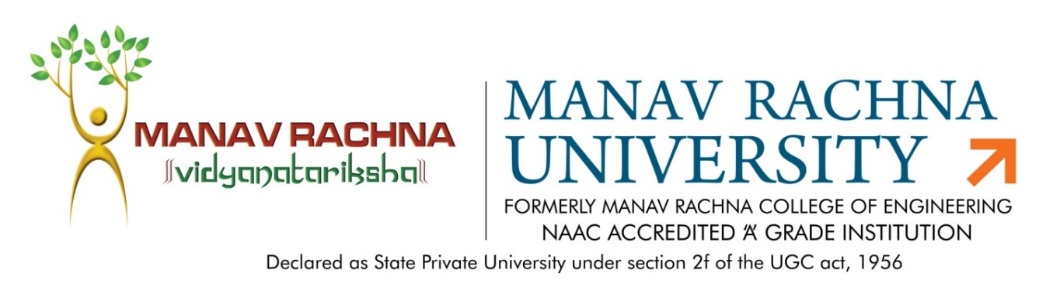 Dated:  30th July, 2022MINUTES OF MEETINGThe Board of Studies (BoS) meeting for the Department of Mechanical Engineering, Manav Rachna University, was conducted on 30th July, 2022. The BoS was started by Mr. Sanjay Taneja with the welcome of External Members. The brief of Agenda Points was given to all members and handed over to faculty members to discuss the various Agenda Points.Agenda PointsThe following were the agenda points for discussion during the meeting:Members of BOS - Mechanical EngineeringThe following members were present in the meeting:Key Conclusive PointsAgenda 1Agenda 2Agenda 3Agenda 4Agenda 5Agenda 6Agenda 7Agenda No.AgendaResponsibility01New Curriculum and Syllabus designed for B. Tech UG program in Robotics and Artificial Intelligence course.Mr. Gianender Kajal02Pattern of Examination change from T1, T2 and T3 to Mid Term and End Term.Mr. Gianender Kajal03Physics subject updated.Mr. Piyush Mahendru04Value Added Courses for B.Tech and M.Tech Courses.Mr. Piyush Mahendru05Reduce the practical timing of Engineering Drawing and Graphics from 3 to 2 classes. Reduce the credits from 1.5 to 1. Dr. Prashant Bhardwaj06Approval of Course Assessment Plan (CAP) of various UG and PG courses previous semester and coming semester.Dr. Prashant Bhardwaj07Approval of the list of External Examiner for the End Term of Theory and Practical Subjects. Mr. Sanjay TanejaS.No.NameDesignationMembership01Prof. (Dr.)Sandeep GroverJ.C. Bose University of Science and Technology, YMCAAcademicExternalExpert02Mr. Amit SinghBusiness HeadAkriti DesignFaridabadIndustryExternalExpert03Mr. Gautam AhujaTechnical Curriculum Developer, BYJU’sAlumni04Prof. (Dr.)Joginder SinghHoD, MEProfessorChairperson05Mr. Ajit KatiyarAssociateProfessorMember06Mr. Sanjay TanejaAssociateProfessorMember07Mr. Piyush MahendruAssistantProfessorMember08Dr. Prashant BhardwajAssistantProfessorSpecial Invitee09Mr. Gianender KajalAssistantProfessorSpecial InviteeNew Curriculum designed for B. Tech UG program in Robotics and Artificial Intelligence course.The Faculty coordinator presented the New Curriculum designed for B.Tech UG program of Robotics and Artificial Intelligence. The Industry External Expert (Mr. Amit Singh) suggested the transfer of “Entrepreneurship and Startups” subject from 7 Semester to 4 Semester. Academic External Expert (Dr. Sandeep Grover) was also agreed with the suggestion. Academic External Expert (Dr. Sandeep Grover) suggested to take advice from Dr. Mohammed Suhaib for the syllabus/workshop Updation. Dr. Suhaib is a Professor in Department of Mechanical Engineering, Faculty of Engineering & Technology,
Jamia Millia Islamia (A Central University),  9868853897, msuhaib@jmi.ac.in.Academic External Expert (Dr. Sandeep Grover) suggested to take Teacher Training Program on Robotics from YMCA, Faridabad. The concerned people for the training are chairperson.me@jcbose.ust.ac.in and Dr. Raj Kumar.  Academic External Expert (Dr. Sandeep Grover) suggested to take Students Training Program on Robotics from NITTTR, Chandigarh. He also suggested some professors like Dr. S S Dhami, Dr. Hariom and Professor Lakhvinder.Members were satisfied with the efforts of the ME Department to develop the New Curriculum.Pattern of Examination changed from T1, T2 and T3 to Mid Term and End Term.The Faculty coordinator presented the Old and New Pattern of the examination to the members.Mid Term would be of 30 Marks. Continuous Evaluation would be 70 Marks.End Term would be 100 Marks.Members were satisfied with the efforts of the ME Department to develop the New Examination Pattern. Physics subject updated.Members were satisfied with the efforts.Value Added Courses (VAC) for B.Tech and M.Tech Courses.Academic External Expert (Dr. Sandeep Grover) suggested to offer minimum one VAC during the B.Tech and M.Tech Program for the students. One VAC should be mandatory for the every student of B.Tech and M.Tech.VAC should be visible or reflect in the mark sheet of the students.Reduce the practical timing of Engineering Drawing and Graphics from 3 to 2 classes. Reduce the credits from 1.5 to 1. Members were satisfied with the efforts.Approval of Course Assessment Plan (CAP) of various UG and PG courses previous semester and coming semester.Academic External Expert (Dr. Sandeep Grover) suggested to conduct End Term Examination in case of Project Based Learning (PBL) also. Members were satisfied with the efforts.Approval of the list of External Examiner for the End Term of Theory and Practical Subjects. Academic External Expert (Dr. Sandeep Grover) suggested to add more names in the examiner list from different university or colleges like YMCA, DTU, NSUT, AMU, etc. 